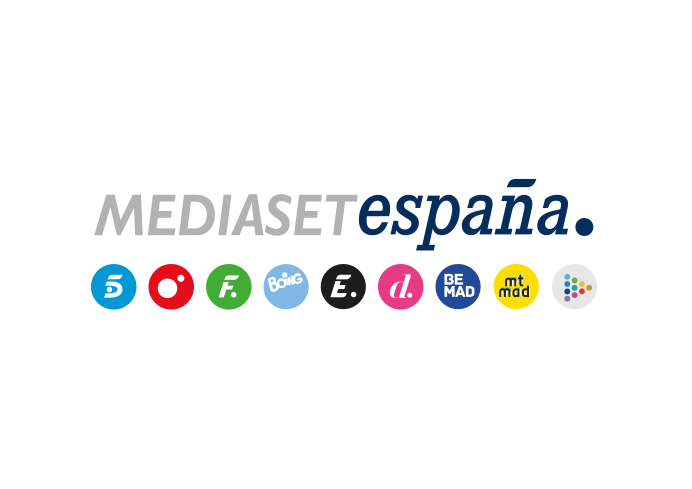 Madrid, 24 de octubre de 2019Joaquín Prat inicia una nueva etapa profesional al frente de ‘Cuatro al Día’Carme Chaparro, por su parte, aborda un nuevo reto profesional en las grabaciones de la nueva temporada de ‘Mujeres al poder’A finales de noviembre, Joaquín Prat asumirá nuevas responsabilidades profesionales al ponerse al frente de ‘Cuatro al día’, el programa informativo de actualidad vespertino de Cuatro. Joaquín, tras su paso por ‘El programa de Ana Rosa’ y ‘El programa del verano’ durante una década, aborda esta nueva andadura para contar, de lunes a viernes de 17:35 a 19:35h, la actualidad política y las noticias más relevantes que suceden en distintos lugares de nuestra geografía, a través de un equipo reporteros desplazados a los distintos puntos calientes de la noticia. Asimismo, aborda asuntos que preocupan a los ciudadanos en materias de consumo, salud y bienestar y también temas de denuncia y entrevistas con personajes conocidos y con personas anónimas con historias de interés humano y social.‘Cuatro al día’ ha completado la pasada semana su mejor dato medio de audiencias desde su estreno con un 4,6% de cuota de pantalla y 434.000 espectadores y un 5,9% de share en público joven (13-24 años), ascendiendo al 5,5% en target comercial.Por su parte Carme Chaparro, que inicia un periodo de vacaciones tras más de un año ininterrumpido de intenso trabajo, se pondrá a su vuelta al frente de las grabaciones de la nueva etapa de ‘Mujeres al poder’, donde tendrá un papel muy activo para dar a conocer los casos de mujeres que son un ejemplo de empoderamiento femenino, acompañándolas en su día a día, en sus trabajos y en sus entornos familiares y personales, para transmitir a los espectadores sus logros, motivaciones y la forma en que se han enfrentado a distintos retos tras años de esfuerzo y dedicación rompiendo barreras y techos sociales.Ambos espacios, ‘Cuatro al día’ y ‘Mujeres al poder’ están producidos en colaboración con Unicorn Content.